       В январе 2020 года отметила свой 90-летний Юбилей жительница села Песчанокопского, бывшая узница фашистского концлагеря Родинкова Варвара Федоровна. Поздравить Юбиляра приехал глава Администрации Песчанокопского сельского поселения А.В. Острогорский и начальник отдела ЗАГС Администрации Песчанокопского района Е.В.Теплова. В адрес Варвары Федоровны было сказано много слов поздравлений, вручены благодарственные письма и букеты цветов.       Желаем Варваре Федоровне долгих лет жизни, крепкого здоровья и заботы со стороны близких и родных людей.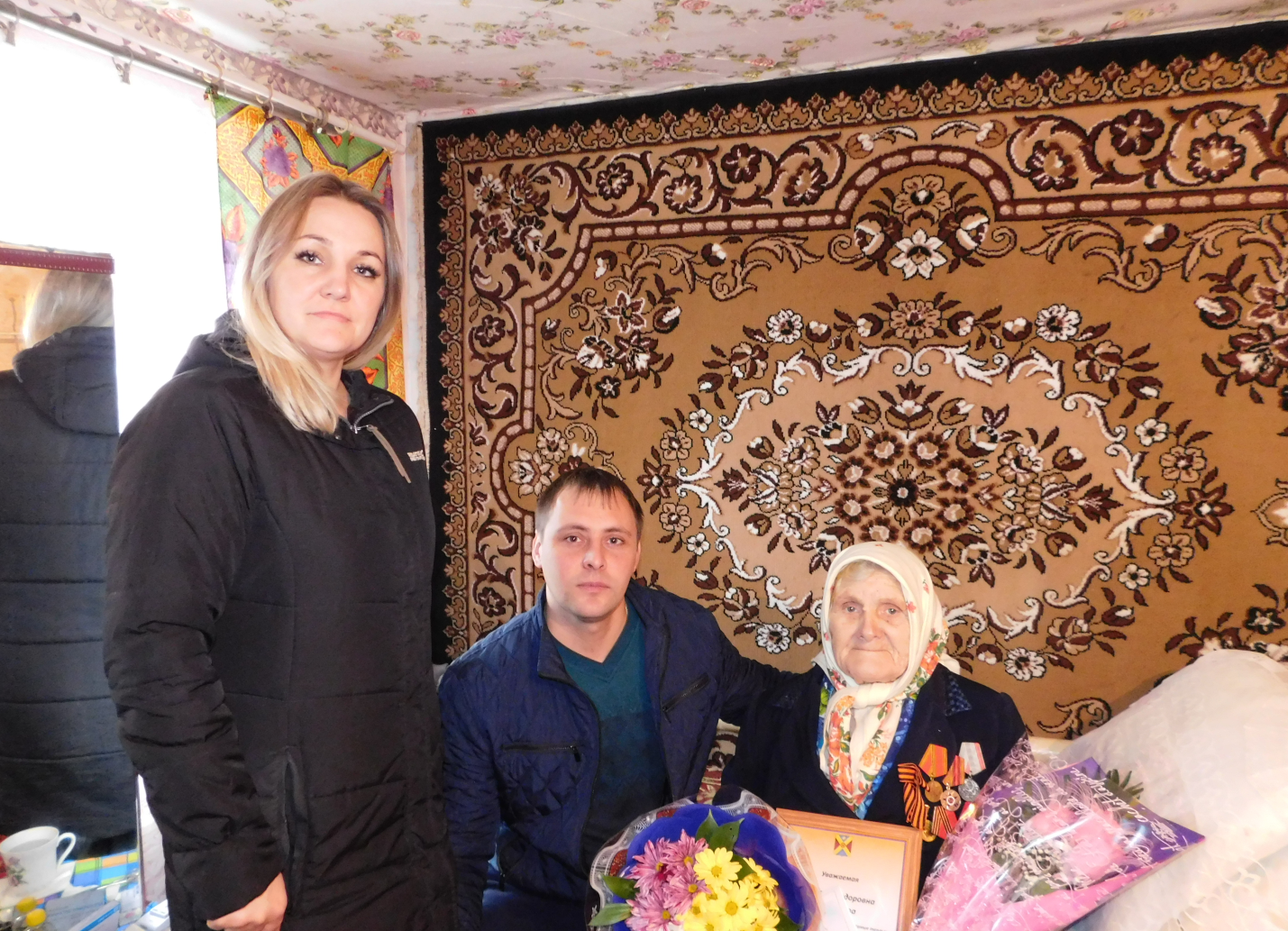 